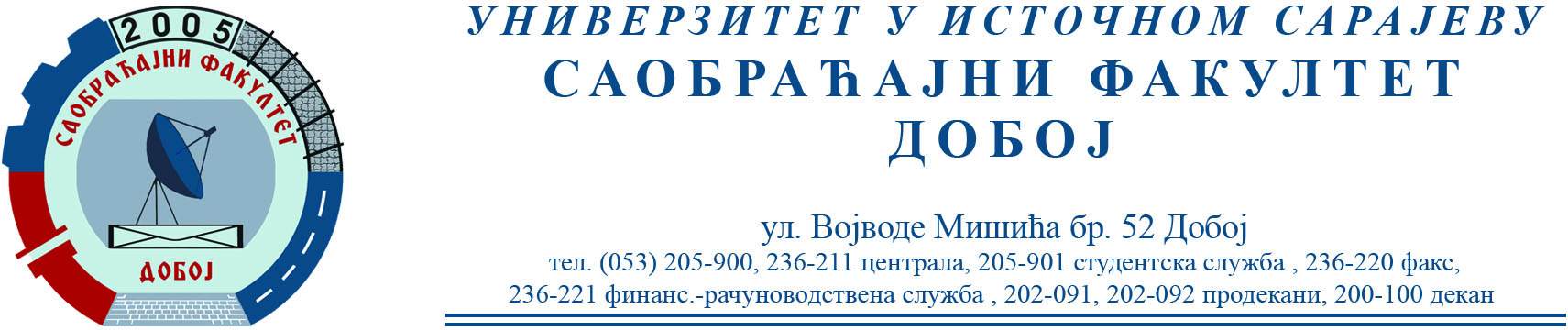 REZULTATI PISMENOG DIJELA ISPITA IZ PREDMETA KONSTRUKCIJA MOTORA SUS ODRŽANOG 27.04.2022.Pismeni dio ispita položili su:Vanja Aksentić 26/58 – uslovnoUsmeni dio ispita održaće se  13.05.2022. (petak) sa početkom u 8.30 h.Napomena: Studenti koji pristupaju usmenom ispitu dužni su dostaviti grafičke radove.                                                                                                 Prof. dr Snežana Petković, redovni profesor